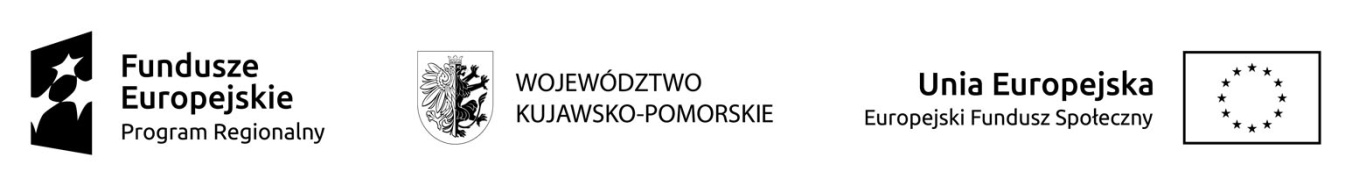 Nr sprawy: WZP.271.3.2022.BPełna nazwa i adres Wykonawcy: ____________________________________________________NIP / REGON / KRS _______________________________________________________________PESEL (dot. wykonawców wpisanych do CEIDG oraz wykonawców będących osobami fizycznymi) ________________________________________________________OFERTANawiązując do ogłoszenia o zamówieniu dotyczącego postępowania prowadzonego w trybie podstawowym bez negocjacji na podstawie art. 275 pkt 1 uPzp, Oferujemy wykonanie zamówienia polegającego na rozbudowie i modernizacji sieci LAN w szkołach, w zakresie i na warunkach określonych w specyfikacji warunków zamówienia, załączniku do swz pn. „Opis przedmiotu zamówienia”, w tym wzoru umowy:za cenę ryczałtową ________________ zł brutto, w tym:wykonanie zamówienia w budynku Szkoły Podstawowej nr 1, zlokalizowanym przy 
ul. Jesionowej 3a w Bydgoszczy ________________ zł brutto,wykonanie zamówienia w budynku Szkoły Podstawowej nr 10, zlokalizowanym przy ul. Śląskiej 7 w Bydgoszczy ________________ zł brutto,wykonanie zamówienia w budynku Szkoły Podstawowej nr 15, zlokalizowanym przy 
ul. Czerkaskiej 8 w Bydgoszczy ________________ zł brutto,wykonanie zamówienia w budynku Szkoły Podstawowej nr 18, zlokalizowanym przy ul. Pijarów 4 w Bydgoszczy ________________ zł brutto,wykonanie zamówienia w budynku Szkoły Podstawowej nr 19, zlokalizowanym przy 
ul. Kaplicznej 7 w Bydgoszczy ________________ zł brutto,wykonanie zamówienia w budynku Szkoły Podstawowej nr 22, zlokalizowanym przy ul. Hutniczej 89 w Bydgoszczy ________________ zł brutto,wykonanie zamówienia w budynku Szkoły Podstawowej nr 23, zlokalizowanym przy 
ul. Fordońskiej 17 w Bydgoszczy ________________ zł brutto,wykonanie zamówienia w budynku Szkoły Podstawowej nr 27, zlokalizowanym przy 
ul. Sielskiej 34 w Bydgoszczy ________________ zł brutto,wykonanie zamówienia w budynku Szkoły Podstawowej nr 28, zlokalizowanym przy 
ul. Baczyńskiego 1 w Bydgoszczy ________________ zł brutto,wykonanie zamówienia w budynku Szkoły Podstawowej nr 35, zlokalizowanym przy 
ul. Nakielskiej 273 w Bydgoszczy ________________ zł brutto,wykonanie zamówienia w budynku Szkoły Podstawowej nr 37, zlokalizowanym przy 
ul. Gdańskiej 122 w Bydgoszczy ________________ zł brutto,wykonanie zamówienia w budynku Szkoły Podstawowej nr 45, zlokalizowanym przy 
ul. Staroszkolnej 12 w Bydgoszczy ________________ zł brutto,wykonanie zamówienia w budynku Szkoły Podstawowej nr 47, zlokalizowanym przy 
ul. Czartoryskiego 18 w Bydgoszczy ________________ zł brutto,wykonanie zamówienia w budynku Szkoły Podstawowej nr 48, zlokalizowanym przy 
ul. Waryńskiego 1 w Bydgoszczy ________________ zł brutto,wykonanie zamówienia w budynku Szkoły Podstawowej nr 51, zlokalizowanym przy 
ul. Granicznej 12 w Bydgoszczy ________________ zł brutto,wykonanie zamówienia w budynku Szkoły Podstawowej nr 57, zlokalizowanym przy 
ul. Bohaterów Westerplatte 2 w Bydgoszczy ________________ zł brutto,wykonanie zamówienia w budynku Szkoły Podstawowej nr 58, zlokalizowanym przy 
ul. Gdańskiej 53 w Bydgoszczy ________________ zł brutto,w terminie i na warunkach płatności – zgodnie z zapisami swz,	udzielając _____ lat gwarancji jakości na wykonane nowe okablowanie strukturalne.2.*W celu wykazania spełniania warunków udziału w postępowaniu, powołujemy się na zasoby poniższych podmiotów na zasadach określonych w art. 118 ust. 1 uPzp (wpisać nazwę podmiotu lub podmiotów udostępniających zasoby i zakres udostępnienia): ________________________ ____________________________________________________________________________________________________________________________________________________________*Zamierzamy powierzyć podwykonawcom wykonanie następujących części zamówienia (wpisać jakiej części zamówienia dotyczy podwykonawstwo i nazwę podwykonawcy, jeśli jest już znany): ____________________________________________________________________________________________________________________________________________________________4. Oświadczam/y, że:wykonamy zamówienie zgodnie z SWZ wraz z załącznikami do SWZ, zapoznaliśmy się z dokumentami zamówienia i przyjmujemy je bez zastrzeżeń,czynności określone przez Zamawiającego zgodnie z art. 95 uPzp powierzymy osobom zatrudnionym na podstawie umowy o pracę przez wykonawcę lub podwykonawcę,*wybór naszej oferty nie będzie prowadził do powstania u Zamawiającego obowiązku podatkowego zgodnie z przepisami o podatku od towarów i usług,*wybór naszej oferty będzie prowadził do powstania u Zamawiającego obowiązku podatkowego zgodnie z przepisami o podatku od towarów i usług. Powyższy obowiązek podatkowy będzie dotyczył ________________________ objętych przedmiotem zamówienia, a ich wartość netto (bez kwoty podatku) będzie wynosiła __________________  zł,jestem/śmy *mikro, *małym lub *średnim przedsiębiorstwem, *jednoosobową działalnością gospodarczą, *osobą fizyczną nieprowadzącą działalności gospodarczej w razie wyboru naszej oferty jako najkorzystniejszej, zobowiązujemy się do zawarcia umowy we wskazanym terminie i miejscu, na warunkach przedstawionych przez Zamawiającego w załączonej do swz umowy,do oferty zostały załączone następujące dokumenty:oświadczenie/a o niepodleganiu wykluczeniu, spełnianiu warunku udziału w postępowaniu (wg wzoru Zamawiającego),*pełnomocnictwo (jeśli dotyczy),*zobowiązanie podmiotu udostępniającego zasoby do oddania wykonawcy do dyspozycji niezbędnych zasobów na potrzeby realizacji zamówienia lub inny podmiotowy środek dowodowy potwierdzający, że Wykonawca realizując zamówienie, będzie dysponował niezbędnymi zasobami tych podmiotów (jeśli dotyczy), *oświadczenie podmiotu udostępniającego zasoby potwierdzające brak podstaw wykluczenia tego podmiotu oraz spełnianie warunków udziału w postępowaniu, w zakresie, w jakim wykonawca powołuje się na jego zasoby (jeśli dotyczy),*oświadczenie Wykonawców wspólnie ubiegających się o udzielenie zamówienia, o którym mowa w art.117 ust. 4, z którego wynika, które usługi wykonają poszczególni wykonawcy (jeśli dotyczy).Oświadczam/y, że wypełniliśmy obowiązki informacyjne przewidziane w art. 13 lub art. 14 rozporządzenia Parlamentu Europejskiego i Rady (UE) 2016/679 z dnia 27 kwietnia 2016 r. w sprawie ochrony osób fizycznych w związku z przetwarzaniem danych osobowych i w sprawie swobodnego przepływu takich danych oraz uchylenia dyrektywy 95/46/WE (ogólne rozporządzenie o ochronie danych) (Dz. Urz. UE L 119 z 04.05.2016, str. 1) wobec osób fizycznych, od których dane osobowe bezpośrednio lub pośrednio pozyskano w celu ubiegania się o udzielenie zamówienia publicznego w niniejszym postępowaniu.Uprawniony do kontaktów z Zamawiającym jest (wpisać osobę, jej adres e-mail i nr tel., precyzyjne wskazanie adresu e-mail jest konieczne w celu zapewnienia komunikacji z Zamawiającym): ______________________________________________________________ ____________________________________________________________________________ Podstawa reprezentowania wykonawcy (podać rodzaj i nr dokumentu): _____________________Podpisać kwalifikowanym podpisem elektronicznym lub podpisem zaufanym, lub elektronicznym podpisem osobistym*niepotrzebne skreślić